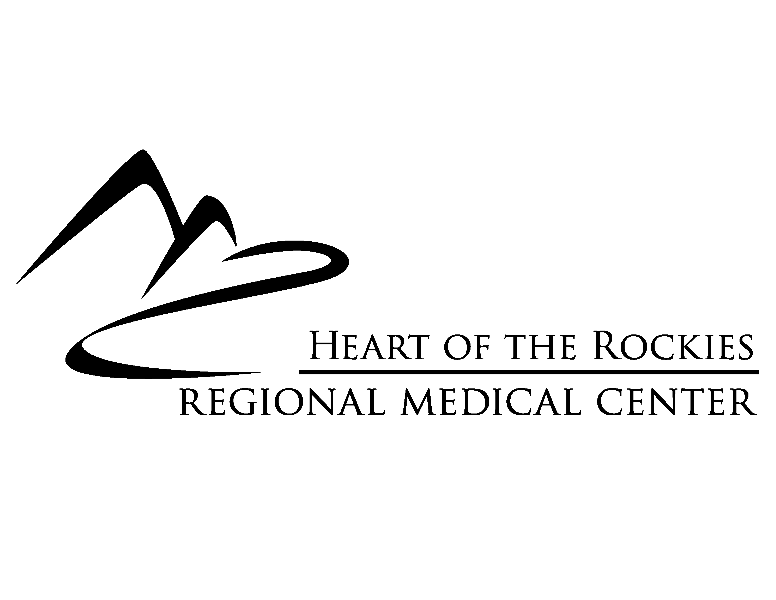 Solicitud de Asistencia FinancieraAntes de completar su solicitud de asistencia financiera, lea detenidamente todo el documento. PolíticaLa asistencia financiera está disponible para personas calificadas que reciben (1) servicios de emergencia o (2) servicios no programados y no electivos y que no pueden pagar por dichos servicios. La asistencia financiera no debe considerarse como un sustituto de la responsabilidad personal.Requisitos de solicitudPara ser elegible para la asistencia financiera como paciente indigente, desde el punto de vista médico, el paciente debe ser incapaz de pagar la factura pendiente después del pago de terceros pagadores.El paciente puede calificar para un descuento financiero basado en los ingresos brutos anuales totales de su hogar. Todos los solicitantes de asistencia financiera deberán proporcionar documentos de verificación de ingresos de respaldo, así como una solicitud completa de asistencia financiera.El paciente dispone de 6 meses desde la fecha del servicio para solicitar asistencia financiera.Cálculo de ingresosA efectos de determinar la elegibilidad financiera para el programa de asistencia financiera, los ingresos incluyen todas las sumas recibidas antes de impuestos de todas  las fuentes, incluyendo, entre otras, pagos de herencia, ahorros actuales, ingresos netos por alquiler, pensión alimenticia, asignaciones familiares militares, pensiones o planes de jubilación de empleados, pagos de jubilación militar, pagos a veteranos, ingresos netos de la agricultura y autoempleo agrícola, regalías, pagos de seguridad social, jubilación de ferrocarriles, compensación por desempleo, pagos regulares de seguros o anualidades, ganancias de juegos de azar/lotería, intereses, ingresos periódicos de herencias o fideicomisos, beneficios por huelga de fondos sindicales, asistencia pública (incluyendo ingreso de seguridad suplementaria), pensiones privadas y compensación laboral.Los ingresos no incluyen Medicare, Medicaid, cupones de alimentos, fondos de asistencia para calefacción, almuerzos escolares o asistencia de vivienda, la parte pagada por el empleador o el sindicato de seguros de salud u otros beneficios complementarios para empleados, alimentos o vivienda recibidos en lugar de salarios, regalos, préstamos, asistencia basada en necesidades de organizaciones sin fines de lucro, becas o préstamos universitarios, manutención de hijos o pagos de cuidado de crianza, ni asistencia por desastres.Documentos a completar y devolver para determinación de asistencia financieraUna solicitud de asistencia financiera completada.Declaraciones de impuestos federales - Proporcione las declaraciones del impuesto federal sobre la renta de personas físicas del año en curso y del año anterior si es autónomo.Cuentas bancarias: facilite copias de los extractos bancarios más recientes de los últimos tres meses de todas las cuentas corrientes y de ahorro. Recibos de sueldo: Proporcione los 4 recibos de sueldo más recientes.Comprobante de alquiler y/o hipoteca.Si no reenvía la solicitud completada junto con la documentación solicitada en un plazo de 15 días hábiles, la solicitud será denegada.   Si tiene alguna pregunta, llame al 719-530-2475.  Envíe la solicitud a HRRMC, PO Box 429, Salida, CO 81201.Solicitud de Asistencia Financiera 2024Fecha de solicitud: __________________________Nombre del paciente: _______________________________________Fecha de nacimiento: _______________________________Número de Seguro Social: _______________________________Responsable (si el paciente es menor de edad): ____________________________________Dirección física: ______________________________________________________Dirección Postal: _______________________________________________________Número de miembros de la familia que viven en el hogar: ________________(Cónyuge/Dependientes)¿Ha solicitado recientemente HealthFirst (Medicaid) u otros programas de asistencia médica? Sí / NoVerificación de ingresos (Enumere todas las personas del hogar que generan ingresos)VERIFICACIÓN DE OTROS INGRESOS (Enumere todas las personas de la unidad familiar con otros ingresos)RECURSOS (Enumere todos los recursos que poseen los miembros del hogar)BIENES PERSONALESNOMBRERELACIÓN CON EL PACIENTENOMBRE Y NÚMERO DE TELÉFONO DEL EMPLEADORINGRESOS BRUTOS/MESINGRESOS NETOS/MESTipoBeneficiarioTotal mensualDesempleo o compensación laboralSeguro socialPlan de jubilación o pensiónPrestaciones de Asuntos de VeteranosComisiones, bonificaciones, regalos, propinasPensión alimenticiaCuentas fiduciariasIngresos por interesesRecursoNombre del bancoPropietarioSaldo disponibleCuenta corriente nº 1Cuenta corriente nº 2Cuenta de ahorro nº 1Cuenta de ahorro nº 2DescripciónMonto de la hipoteca/préstamoPago mensualResidencia principalPropiedad en alquilerAfirmo que toda la información que figura en esta solicitud es verdadera y correcta.Firma: _________________________________________________Fecha: ____________________________________________Teléfono: ________________________________________Se DEBE presentar la siguiente información:**Cantidad que paga en alquiler y/o hipoteca**Cuatro (4) recibos de sueldo más recientes del empleador**Tres (3) meses de extractos bancarios de todas las cuentas, que deben incluir el mes más reciente de los extractos bancarios**Declaraciones del impuesto federal sobre la renta de personas físicas del año en curso y del año anterior (sólo para autónomos)Enviar la solicitud a: HRRMC, PO Box 429, Salida, CO 81201Nota: La información obtenida se mantendrá confidencial y se utilizará únicamente para la determinación de la Asistencia Financiera.